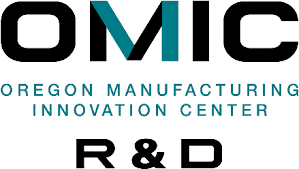 Craig CampbellExecutive DirectorCraig Campbell became the Executive Director of OMIC R&D in May 2018.  Craig believes that the key to successful innovation & development is to build a quality team of people who can work well together and then support those people to use their full potential.  With a small team, OMIC R&D has been able accomplish tremendous growth and Craig believes that a team of talented individuals who are passionate about their work is the key to that success.  His hope is that OMIC R&D can translate that passion and team approach to invigorate the manufacturers and the manufacturing workforce of tomorrow.Urmaze NaterwallaHead of Research and DevelopmentUrmaze Naterwalla became the Head of Research and Development of OMIC R&D in October 2019.  Urmaze leads the OMIC Solutions Researchers who are developing applied manufacturing techniques for OMIC members, and conducting emergent research on new technologies.  Prior to joining OMIC R&D, Naterwalla had been at Boeing since 2005, most recently as senior engineer and team leader of the Machining Solutions group at the Boeing Portland facility.  Urmaze supported Boeing at the enterprise wide level in machining related testing, technical support, teaching and mentoring. Urmaze’s interests have been in machining related technologies that aid in process optimization but in a repeatable, reliable manner.Joshua KochOperations Lead and Machining Solutions ResearcherJosh Koch is the Operations Lead and Machining Solutions Researcher at OMIC R&D.  Josh studied at both Oregon State University and Linn-Benton Community College but left for jobs in automotive manufacturing followed by aerospace manufacturing before he could finish any of his 3 degrees paths.  Prior to working for OMIC, he spent 6 years with the Boeing company primarily in complex actuation system NC programming.  He became the first OMIC employee in April 2018, since then he has driven the development of the shop while conducting manufacturing research for OMIC’s members.  His objective is to help OMIC grow in capability and knowledge to better serve a larger demographic of potential NW OEM members.Jordan MeaderRobotics Solution ResearcherJordan Meader is the Robotics Solutions Researcher at OMIC R&D. Jordan has been a robotics engineer for several years, and has been involved in robotic research since 2012.  Jordan studied electrical, computer & mechanical engineering with a focus in robotics at Oregon State University. His objective is to bring OMIC’s level of manufacturing innovation into the field of robotics to better serve our members and improve overall methods.Josh FederspielBiomedical Solutions Researcher Josh Federspiel is the Biomedical Solutions Researcher at OMIC R&D.  Josh has 20 years of experience in the design and manufacture of medical devices, 12 patents and has really enjoyed developing surgical systems that treat broken bones.  Josh’s initial project at OMIC is to apply cutting tool technology expertise of our partners into tools surgeons use to cut and shape bone.    Andrew LattannerDirector of Portland CCAndrew Lattanner is the Director of Portland Community College’s Oregon Manufacturing Innovation Center (OMIC) Training Center, where he oversees the development of an initiative designed to deliver industry-driven training through a combination of work-based, classroom and lab instruction. Prior to moving to Oregon, Andrew served in senior leadership positions for a U.S. Senator and several U.S. Representatives in Washington, D.C.  Andrew is a graduate of Syracuse University’s Maxwell School of Citizenship & Public Affairs, where he earned a Masters of Public Administration. He completed his undergraduate work at Mount Union College. 